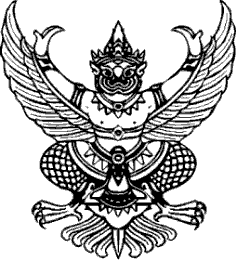 ที่ มท ๐๘2๐.2/ว							                                                                ถึง สำนักงานส่งเสริมการปกครองท้องถิ่นจังหวัด ทุกจังหวัด 	ด้วยกรมส่งเสริมการปกครองท้องถิ่นได้รับแจ้งจากมหาวิทยาลัยธรรมศาสตร์ว่า 
คณะนิติศาสตร์ ได้จัดการเรียนการสอนวิชา น. 461 หลักวิชาชีพ นักกฎหมาย สำหรับนักศึกษาปริญญาตรี โครงการนิติศาสตร์ภาคบัณฑิต เพื่อเพิ่มพูนความรู้ ความเข้าใจ ด้านกฎหมาย โดยนักศึกษาในโครงการดังกล่าวได้เสนอจัดทำโครงการ เรื่อง “จักรกลจิ๋ว เพื่อสิ่งแวดล้อม” เพื่อศึกษาแนวทางในการควบคุมมาตรฐานสิ่งแวดล้อมของสถานประกอบการขนาดเล็กในชุมชนเมือง ให้แก่หน่วยงานที่รับผิดชอบ ผู้ประกอบการ และชุมชน ทั้งนี้ นักศึกษาได้ศึกษาหาข้อมูล และกฎหมายที่เกี่ยวข้องกับกิจการที่เป็นอันตรายต่อสุขภาพ 
โดยได้จัดทำเป็นแบบรายการตรวจสอบสถานประกอบกิจการ (Checklist) ซึ่งมีเนื้อหาเกี่ยวกับคำอธิบาย และแนวทางปฏิบัติ ในการออกข้อบัญญัติท้องถิ่นกำหนดประเภทกิจการที่เป็นอันตรายต่อสุขภาพที่ต้องการควบคุม รวมถึงกฎหมายที่เกี่ยวข้องกับการประกอบกิจการที่เป็นอันตรายต่อสุขภาพ	กรมส่งเสริมการปกครองท้องถิ่น พิจารณาแล้วเพื่อประโยชน์ในการดำเนินงานขององค์กรปกครองส่วนท้องถิ่น จึงขอให้ประชาสัมพันธ์แบบรายการฯ ดังกล่าว ไปยังองค์กรปกครองส่วนท้องถิ่น 
เพื่อนำไปใช้เป็นแนวทางในการตรวจสอบสถานประกอบกิจการต่อไป รายละเอียดตาม QR Code ที่ปรากฏท้ายหนังสือนี้	กรมส่งเสริมการปกครองท้องถิ่น	       มกราคม  2564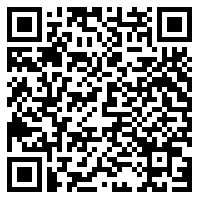 กองสิ่งแวดล้อมท้องถิ่นกลุ่มงานสิ่งแวดล้อมโทร. ๐๒ 2๔๑ ๙๐๐๐ ต่อ ๒๑๑๒ - 2113 โทรสาร 02 241 2066